Главное управление МЧС России по Республике Башкортостан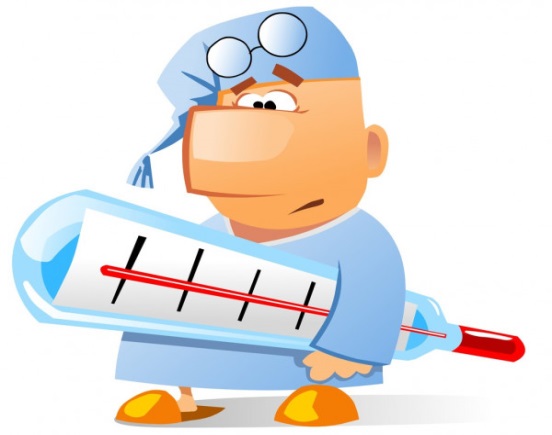 ОСТАВАТЬСЯ ДОМА И СОБЛЮДАТЬ ПОСТЕЛЬНЫЙ РЕЖИМИСПОЛЬЗОВАТЬ СРЕДСТВА ИНДИВИДУАЛЬНОЙ ЗАЩИТЫНЕ ЗАНИМАТЬСЯ САМОЛЕЧЕНИЕМ, А ВЫЗВАТЬ ВРАЧАОБИЛЬНОЕ ПОТРЕБЛЕНИЕ ТЕПЛОЙ ЖИДКОСТИПРОВОДИТЬ ВЛАЖНУЮ УБОРКУПРОВЕТРИВАТЬ ПОМЕЩЕНИЕ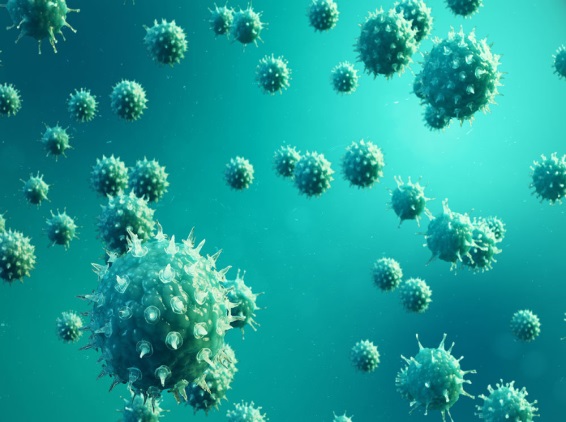 ЗДОРОВЫЙ ОБРАЗ ЖИЗНИРЕГУЛЯРНО МЫТЬ РУКИ С МЫЛОМИЗБЕГАТЬ КОНТАКТОВ С БОЛЬНЫМИСВОЕВРЕМЕННО ВАКЦИНИРОВАТЬСЯ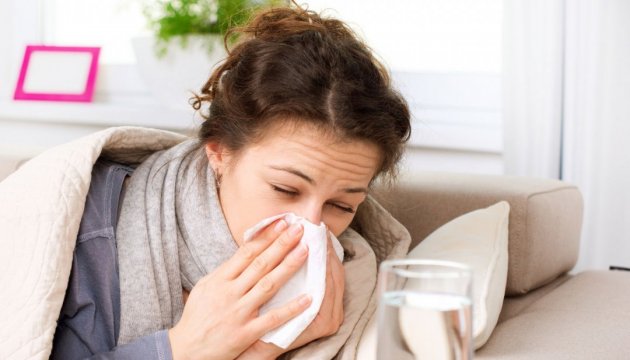 РЕЗКИЙ ПОДЪЕМ ТЕМПЕРАТУРЫ ТЕЛАГОЛОВНАЯ БОЛЬСУХОЙ КАШЕЛЬ, И ЗАТРУДНЕННОЕ, УЧАЩЕННОЕ ДЫХАНИЕСЛАБОСТЬЛОМОТА В МЫЩЦАХ И СУСТАВАХБОЛЬ/ЖЖЕНИЕ В ГОРЛЕЖЕЛУДОЧНО-КИШЕЧНЫЕ РАССТРОЙСТВА (ТОШНОТА, РВОТА)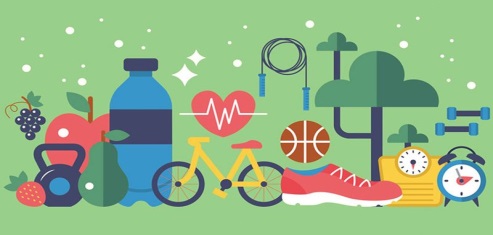 БОЛЬ ПРИ ДВИЖЕНИИ ГЛАЗ